Zvuk – řešeníPracovní list je určen pro žáky 2. stupně základních škol. Jeho cílem je zopakování pojmů souvisejících se zvukem.Kvíz: Zvuk_______________________________________________________Která z následujících informací o zvuku není pravdivá?Zvuk je mechanické vlnění.Infrazvuk má vyšší frekvenci než ultrazvuk.Rychlost šíření zvuku ve vzduchu je 340 m/s.Ve kterém prostředí nedochází k šíření zvuku?Zvuk se nešíří ve vakuu.Doplňte tabulku.Spojte pojmy s jejich popisem.ultrazvuk – zvuk o frekvenci vyšší než 20 kHzakustika – obor zabývající se šířením zvuku a jeho vnímánímkmitočet – určuje výšku tónufonograf – přístroj k nahrávání a reprodukci hlasuCo jsem se touto aktivitou naučil(a):………………………………………………………………………………………………………………………………………………………………………………………………………………………………………………………………………………………………………………………………………………………………………Autor: Tomandlová Markéta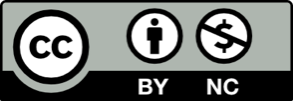 Toto dílo je licencováno pod licencí Creative Commons [CC BY-NC 4.0]. Licenční podmínky navštivte na adrese [https://creativecommons.org/choose/?lang=cs].VeličinaZnačkaJednotkahladina intenzity zvukuLdecibelrychlost zvuku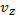 metr za sekundufrekvencefhertz